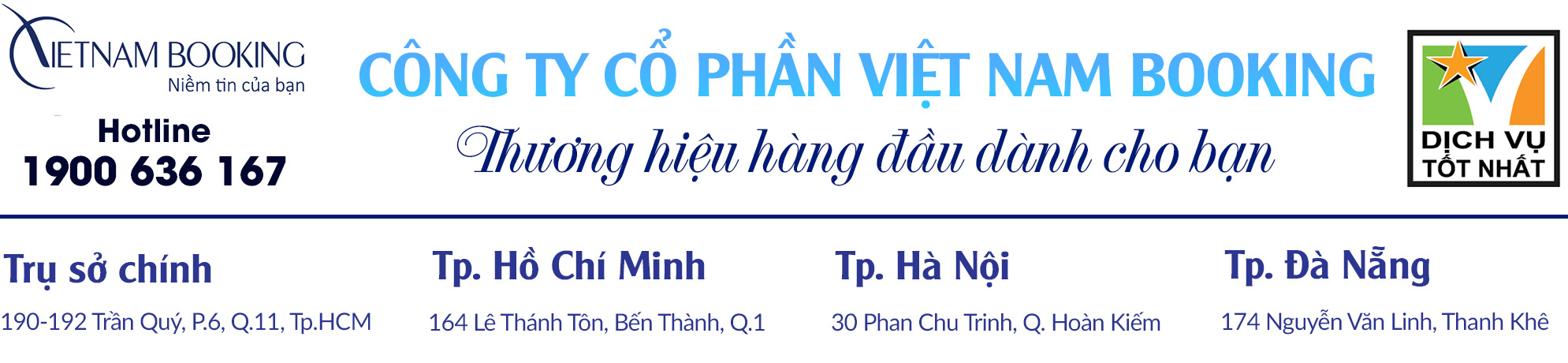 Tour Nam Du 2 ngày 2 đêm trọn gói chỉ 1.770.000Đ - Hòn Củ Tron | Hòn Mấu | Lặn ngắm san hôĐiểm nổi bật: Thưởng thức đặc sản: Cháo Nhum, Ghẹ hấp, ...Tour Câu Cá lặn ngắm san hô bằng tàu du lịch an toànTour vòng đảo bằng xe Honda cảm giác chinh phục đầy  thú vị!Tiệc Bar trên biển với rượu vang và trái cây cực kỳ hấp dẫnTiệc Nướng BBQ Hải Sản, vừa thưởng thức vừa chụp hình khi biển đảo Nam Du đã lên đènTour Nam Du 2 ngày 2 đêm khởi hành thứ 6 hàng tuần, giá tour trọn gói ưu đãi đặc biệt chỉ 1.770.000ĐNGÀY 01: TP.HCM – RẠCH GIÁ - QUẦN ĐẢO NAM DU (ăn 3 bữa)Tối thứ 6 hàng tuần, theo lịch hẹn trước với Vietnam Booking, HDV đón du khách tại điểm hẹn khởi hành đi Rạch Giá, bắt đầu hành trình tour Nam Du 2 ngày 2 đêm.06h00: Đoàn tham quan đến thành phố Rạch Giá, HDV đón đoàn tại bến tàu và làm thủ tục để đoàn lên tàu, khởi hành đi Nam Du08h20: Tàu cập bến Hòn Củ Tron, hòn đảo lớn nhất trực thuộc quần đảo Nam Du. Đoàn dùng điểm tâm sáng, nghỉ ngơi và tiếp tục hành trình tour Nam Du. Du khách bắt đầu tham quan khu vực bãi Trệt - Củ Tron11h00: Đoàn dùng cơm trưa với các món hải sản tươi sống mang đậm đà hương vị ẩm thực Nam Du, tất cả các món ăn do chính người dân bản xứ trên đảo chế biến. Sau đó, du khách về lại nhà nghỉ nhận phòng nghỉ ngơi.13h00: Đoàn tham quan di chuyển xuống tàu du lịch tham quan một vòng quần đảo Nam Du. Tham quan Hòn Mấu với rất nhiều bãi biển đẹp: Bãi Chướng, Bãi Nam, Bãi Đá Đen, Bãi Đá Trắng.Tàu dừng chân cho du khách tự do lặn ngắm những rạn san hô nhiều màu sắc tại Hòn Bờ ĐậpThưởng thức tiệc Bar nổi trên biển với rượu vang và trái cây trong tiếng nhạc vui nhộnTham quan Hòn Dầu (nếu lịch trình và thời gian cho phép)Thưởng thức món cháo Nhum - đặc sản Nam Du miễn phí ngay trên tàu.18h00: Du khách cùng thưởng thức bữa tiệc hải sản với các loại hải sản ngon nhất của đảo như: ghẹ, mực tươi sống, cá nướng, sò nướng,… tất cả các món ăn đều được chế biến ngon miệng.Buổi tối: Du khách có thể tự do khám phá đảo Củ Tron về đêm hoặc tham gia tour câu mực đêm (chi phí tự túc)NGÀY 02: THAM QUAN CỦ TRON - NAM DU – TP.HCM (Ăn sáng, trưa)Sáng: Du khách tự do dậy sớm ngắm bình minh sau đó dùng điểm tâm sáng. Để tiếp tục chương trình tour Nam Du 2 ngày 2 đêm, đoàn nhận xe máy 2 người/1 xe để bắt đầu hành trình khám phá hòn Củ Tron:Thắp nhang, cầu phúc tại chùa bà Chúa Xứ trên đảoChụp hình tại bãi Đất Đỏ - bãi cát đẹp tại Nam DuTham quan Bãi Ngự, giếng Ngự, nơi một thời vua Gia Long nương náu tại đây.Đến bãi Mến tự do tắm biển chụp hình, tại bãi biển đẹp nhất Nam Du.12h00: Đoàn tham quan dùng bữa cơm trưa, sau đó tự do tham quan và mua hải sản tại khu chợ Bãi Trệt về làm quà cho người thân.14h45: Đoàn di chuyển xuống bến tàu, HDV làm thủ tục cho Đoàn lên tàu cao tốc di chuyển về Rạch Giá, tạm biệt Quần Đảo Nam Du xinh đẹp, kết thúc tour Nam Du 2 ngày 2 đêm hấp dẫn, ý nghĩa.17h30: Đoàn lên xe trở về lại Tp.HCM. Trên hành trình sẽ ghé lại một trạm dừng chân để mọi người có thể vệ sinh, ăn uống hoặc mua quà lưu niệm, đặc sản địa phương (thốt nốt, nem…) (chi phí tự túc). Về đến điểm đoán ban đầu HDV công ty Vietnam Booking chào tạm biệt và hẹn gặp lại du khách trong những tour du lịch thú vị khác.*LƯU Ý: Giờ tàu có thể thay đổi tùy theo hãng tàu, nhưng vẫn đảm bảo đủ lịch trình.Chúc du khách có một chuyến đi thú vị, ý nghĩa!Hotline: 1900 636 167Email: lienhe@vietnambooking.comTOUR TRỌN GÓI CHO 1 KHÁCHTOUR TRỌN GÓI CHO 1 KHÁCHGiá chỉ còn: 1.770.000Đ (phòng lạnh) Giá chỉ còn: 1.770.000Đ (phòng lạnh) Lịch Khởi Hành: Thứ 6 hàng tuần suốt năm 2019Lịch Khởi Hành: Thứ 6 hàng tuần suốt năm 2019GIÁ TOUR BAO GỒMGIÁ TOUR BAO GỒMVận chuyểnXe du lịch, tàu cao tốc khứ hồi Rạch Giá - Nam Du, xe máy một buổi trên hòn Củ TronLưu trú- Nhà nghỉ, Homestay, 4 - 6 người/phòng- Phòng 2 - 3 khách phụ thu 200.000Đ/PhòngĂn uống- Ăn sáng: 2 buổi (1 tô + 1 ly)- Ăn chính: 3 buổi trong đó 2 bữa set menu theo thực đơn thay đổi theo ngày và 1 bữa BBQ Hải Sản- Tiệc Bar trên biển với rượu vang và trái câyTàu tham quanTham quan Quần đảo Nam Du trên tàu du lịch, tàu lớn, trang bị đầy đủ áo phao, kính lặn,... thưởng thức cháo nhum miễn phíBảo hiểm20.000.000Đ/người/trường hợpHướng dẫn viên1 HDV nhiệt tình, kinh nghiệm, vui vẻ phục vụ chu đáoNước suối, khăn lạnh, nón- Nước suối: 1 chai 500ml/ngày/khách- Khăn lạnh: 1 cái/ngày/khách- Nón du lịch: 1 nón/kháchGIÁ TOUR KHÔNG BAO GỒMGIÁ TOUR KHÔNG BAO GỒMTip HDVTip HDV và tài xế (tùy du khách)Chi phí cá nhânGiặt ủi, điện thoại, ăn uống ngoài chương trình, tắm nước ngọt tại các điểm tham quanĐiểm tham quanĐiểm tham quan ngoài chương trìnhThuế VAT 10%Khách nào có nhu cầu xuất hóa đơn thì đóng thêm 10% giá tourQUY ĐỊNH VÉ TRẺ EMQUY ĐỊNH VÉ TRẺ EMTrẻ em dưới 5 tuổiCha, mẹ hoặc người thân đi kèm tự lo các chi phí ăn, ngủ, tham quan (nếu có) cho bé. Hai người lớn chỉ kèm 1 trẻ em dưới 5 tuổi, em thứ 2 trở lên phải mua ½ vé tour. Phụ thu ghế ngồi trên xe: 30% giá tour/bé (Nếu ba mẹ có yêu cầu)Từ 5 - 9 tuổi70% vé tour, bao gồm các dịch vụ ăn uống, ghế ngồi trên xe và ngủ chung với gia đình. Hai người lớn chỉ được kèm 1 trẻ em từ 5 đến dưới 10 tuổi, em thứ 2 trở lên phải mua suất người lớn.Trẻ em 10 tuổiVé người lớn, tiêu chuẩn như người lớnGHI CHÚGHI CHÚGiá trên không áp dụng cho ngày Lễ, Tết. Lễ giỗ tổ Hùng Vương và 30/4, 1/5, 2/9 Phụ thu người nước ngoài là 350.000Đ/khách (yêu cầu phải báo trước công ty từ 6 ngày để làm thủ tục bảo lãnh)Giờ tàu cao tốc có thể thay đổi theo từng đợt khởi hành, vì vậy nếu có thay đổi về giờ tàu chạy, công ty sẽ báo trong thời gian sớm nhất có thểNhận phòng sau 11h00 và trả phòng trước 9h00 ngày hôm sauTrình tự chương trình có thể thay đổi nhưng số lượng chương trình vẫn không thay đổiQuý khách vui lòng có mặt tại điểm đón trước 15 phút. Du khách đến trễ khi xe đã khởi hành hoặc hủy tour không báo trước vui lòng chịu phí như “hủy vé ngay ngày khởi hành”Quý khách mang theo giấy CMND hoặc Hộ chiếu (Bản chính), nên mang theo hành lý gọn nhẹTrẻ em phải đi cùng cha mẹ hoặc có giấy cam kết đi tour cùng người thân, khi đi phải mang theo giấy khai sinh hoặc hộ chiếuQuý khách tự quản lý tiền bạc tư trang trong qua trình tham quan du lịchKhi đăng ký, quý khách vui lòng cung cấp đầy đủ Họ tên và năm sinhĐối với du khách là Việt kiều, Quốc tế nhập cảnh Việt Nam bằng visa rời, vui lòng mang theo tờ khai hải quan và visa khi đi tourChương trình tour được coi là biên bản ghi nhớ giữa khách hàng và công ty. Những thắc mắc, khiếu nại sẽ dựa vào những quy định trong chương trình và phiếu thu để giải quyếtKhông nhận khách có thai từ 6 tháng trở lên tham gia các tour du lịch vì lí do an toàn cho kháchQuý khách từ 60 tuổi yêu cầu ký cam kết sức khỏe với Công ty. ĐIỀU KIỆN HỦY TOUR (Đ/v khách đoàn không tính ngày T7, CN, ngày Lễ)Sau khi thanh toán tour: Phí là 30% giá tourTrước ngày khởi hành 15 ngày: 50% giá tourTrước ngày khời hành 03 – 10 ngày: Chịu phí 70% giá tourTrong vòng 3 ngày trước khởi hành: mất 100% giá tourChịu phí 100% giá tour nếu hủy tour vào dịp Lễ, TếtCông ty không chịu trách nhiệm cho những trường hợp bất khả kháng như: động đất, thiên tai, lũ lụt, giông bão… khiến cho lịch trình không theo mong muốn. Trường hợp này công ty sẽ sắp xếp một lịch trình khác phù hợp cho đoàn.Giá trên không áp dụng cho ngày Lễ, Tết. Lễ giỗ tổ Hùng Vương và 30/4, 1/5, 2/9 Phụ thu người nước ngoài là 350.000Đ/khách (yêu cầu phải báo trước công ty từ 6 ngày để làm thủ tục bảo lãnh)Giờ tàu cao tốc có thể thay đổi theo từng đợt khởi hành, vì vậy nếu có thay đổi về giờ tàu chạy, công ty sẽ báo trong thời gian sớm nhất có thểNhận phòng sau 11h00 và trả phòng trước 9h00 ngày hôm sauTrình tự chương trình có thể thay đổi nhưng số lượng chương trình vẫn không thay đổiQuý khách vui lòng có mặt tại điểm đón trước 15 phút. Du khách đến trễ khi xe đã khởi hành hoặc hủy tour không báo trước vui lòng chịu phí như “hủy vé ngay ngày khởi hành”Quý khách mang theo giấy CMND hoặc Hộ chiếu (Bản chính), nên mang theo hành lý gọn nhẹTrẻ em phải đi cùng cha mẹ hoặc có giấy cam kết đi tour cùng người thân, khi đi phải mang theo giấy khai sinh hoặc hộ chiếuQuý khách tự quản lý tiền bạc tư trang trong qua trình tham quan du lịchKhi đăng ký, quý khách vui lòng cung cấp đầy đủ Họ tên và năm sinhĐối với du khách là Việt kiều, Quốc tế nhập cảnh Việt Nam bằng visa rời, vui lòng mang theo tờ khai hải quan và visa khi đi tourChương trình tour được coi là biên bản ghi nhớ giữa khách hàng và công ty. Những thắc mắc, khiếu nại sẽ dựa vào những quy định trong chương trình và phiếu thu để giải quyếtKhông nhận khách có thai từ 6 tháng trở lên tham gia các tour du lịch vì lí do an toàn cho kháchQuý khách từ 60 tuổi yêu cầu ký cam kết sức khỏe với Công ty. ĐIỀU KIỆN HỦY TOUR (Đ/v khách đoàn không tính ngày T7, CN, ngày Lễ)Sau khi thanh toán tour: Phí là 30% giá tourTrước ngày khởi hành 15 ngày: 50% giá tourTrước ngày khời hành 03 – 10 ngày: Chịu phí 70% giá tourTrong vòng 3 ngày trước khởi hành: mất 100% giá tourChịu phí 100% giá tour nếu hủy tour vào dịp Lễ, TếtCông ty không chịu trách nhiệm cho những trường hợp bất khả kháng như: động đất, thiên tai, lũ lụt, giông bão… khiến cho lịch trình không theo mong muốn. Trường hợp này công ty sẽ sắp xếp một lịch trình khác phù hợp cho đoàn.